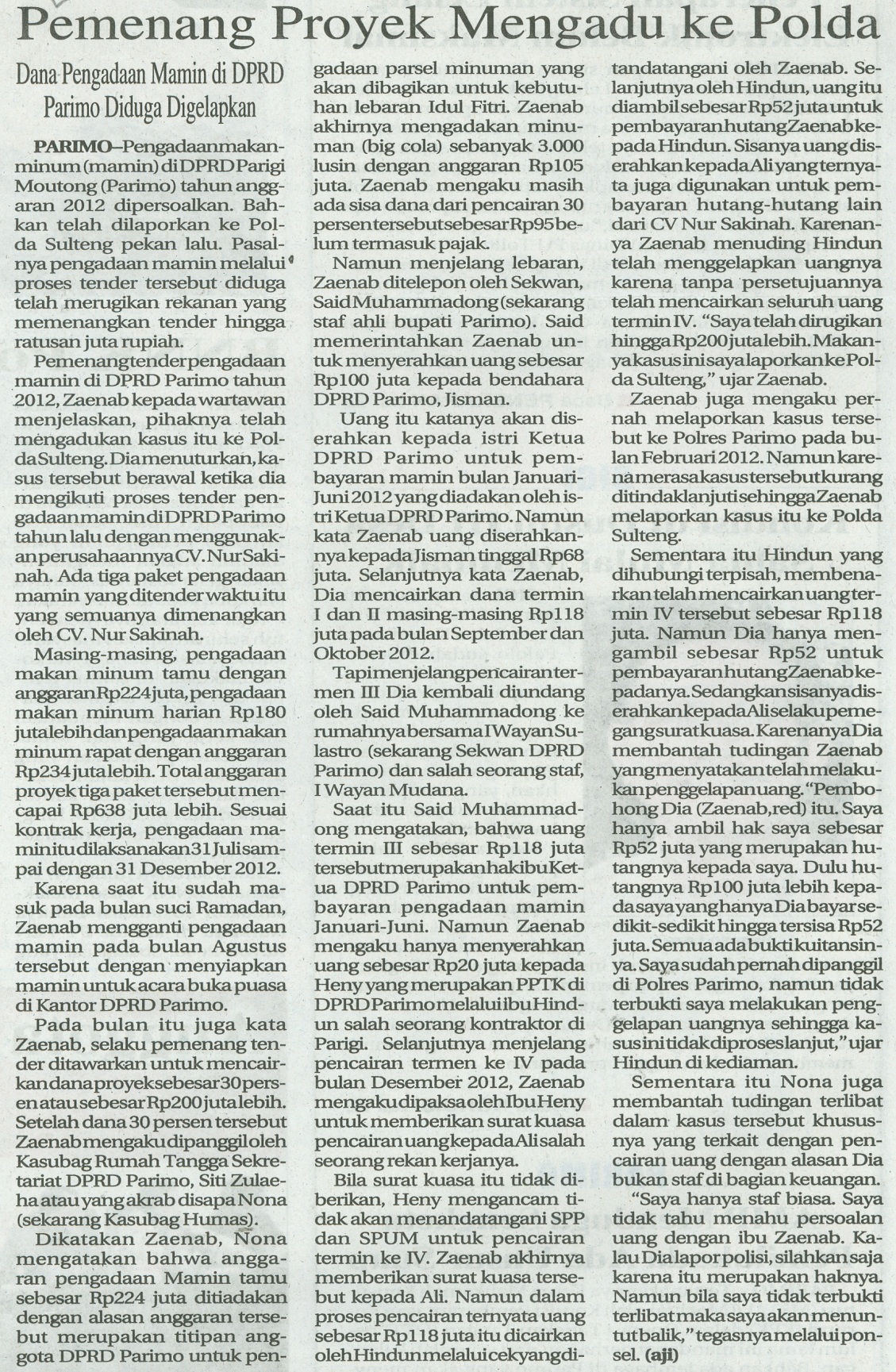 Harian	:Radar SultengKasubaudSulteng IIHari, tanggal:Sabtu, 05 Oktober 2013KasubaudSulteng IIKeterangan:Hal. 23 Kolom 15-17KasubaudSulteng IIEntitas:Kabupaten Parigi MoutongKasubaudSulteng II